Конспект занятия по развитию речи в средней группе «Жили-были сказки».Цель: развивать познавательные и речевые умения детей на примере любимых сказок.Задачи:- Закреплять знания детей о русских народных сказках.- Продолжать развивать связную речь, правильно согласовывать слова в предложении.- Развивать внимание, память, логическое мышление, творческое воображение.- Обогащать словарь детей за счёт слов: «непоседа», «шалунья», «ленивая», «пушистая», «юркая» и др.- Воспитывать интерес к русским народным сказкамПредварительная работа:1. Рассматривать иллюстраций к сказкам.2. Загадывание загадок о сказках.4. Показ сказки «Рукавичка» (На магнитной доске).Методический прием:1. Наглядный: (показ) .2. Словесный: художественное слово, беседа, загадывание загадок, рассказ, чтение стихов, вопросы к детям.3. Игровой: сюрпризный момент.Материал:Волшебная шкатулка, музыка «Волшебный цветок», магнитофон, карты- схемы, Ход занятия:Воспитатель с детьми читают стихотворение:Придумано кем-тоПросто и мудро:При встрече здороваться.– Доброе утро!– Доброе утро, солнцу и птицам.– Доброе утро, улыбчивым лицам!-Я желаю, чтобы у всех вас обязательно утро было не только добрым, но и интересным.- Ребята, я предлагаю вам отправиться в сказочное путешествие.- Давайте закроем глаза, сейчас заиграет волшебная музыка, а вы потихоньку покрутитесь на месте. Я взмахну волшебной палочкой и скажу волшебные слова.(Звучит музыка «Волшебный цветок»)- И раз, и два, и три, и восемь- В сказку всех мы переносим.- Вот мы с вами и попали в сказочную страну. Давайте погуляем по ней. (Дети в сказочной стране находят сундучок)- Ой, ребята, это же сундучок со сказками.- Ребята, а вы сказки знаете? (Да)- А какие же сказки вы знаете? (Теремок, Лисичка со скалочкой, Репка, Заюшкина избушка и др.)- Вспомните героев сказок и назовите их. (Лиса, волк, медведь, петух, колобок и т. д.)А теперь все вместе скажем волшебные слова:Сундучок, сундучок, позолоченный бочекРасписная крышка, медная задвижка1, 2, 3, 4, 5- можно сказку начинать!- Наш волшебный сундучок открылся, отгадайте в какую сказку мы попали?Было яичко у нас золотое,А осталось, лукошко пустоеПлачет дед, плачет бабаНо утешает их (Курочка Ряба)- Давайте вспомним, о чем пойдет речь в этой сказке.(Дети по карте - схеме рассказывают сказку «Курочка Ряба»)- Случайно или нарочно мышка яичко уронила?Физкультурная минутка «Сказки»Мышка быстренько бежала (бег на месте)Мышка хвостиком виляла (имитация движения)Ой, яичко уронила (наклониться, «поднять яичко»)Посмотрите-ка, разбила (показать «яичко» на вытянутых руках)- Куда же дальше нас поведет волшебный сундучок?Жили-были дед, да бабаВаська кот, собака ЖучкаИ непоседа внучка,Был у них и огород,Что там только не растет (Репка)(Дети по карте - схеме рассказывают сказку «Репка»)Физкультурная минутка «Сказки»Вот ее мы посадили (наклониться)И водой ее полили (имитация движения)Вырастала репка хороша и крепка (развести руки в стороны)А теперь ее потянем (имитация движения)И из репы кашу сварим (имитация еды)И будем мы от репки здоровые и крепкие (показать «силу»)-Ребята, а какие герои в этой сказке, поглядите на героев, какие они расскажите. (Воспитатель показывает картинки детям с героями сказок на мультимедийном прокторе)(Дед старый, с бородой, веселый, устал, бывает строгим)(Бабка, добрая, печет пирожки, рассказывает сказки)(Внучка, егоза, непоседа, шалунья, маленькая, ребенок)(Собака, верный сторож, лает, виляет хвостом)(Кошка, ленивая, пушистая, ловит мышей, царапается)(Мышка, серая пугливая, быстрая, юркая)- Молодцы, про всех героев рассказали, а в это время они репку вытянули. А нам пора дальше отправляться.- Куда же нас дальше поведет волшебный сундучок?Возле леса, на опушкеТрое их живет в избушке.Там три стула и три кружки.Три кроватки, три подушки.Угадайте, без подсказки,Кто герои этой сказки?Дети: «Рукавичка» (Воспитатель достает из сундучка картинки к сказке)- Посмотрите на картинки, они все перепутаны, видно наш волшебный сундучок сломался, пока мы с вами по другим сказкам ходили.- Что же делать? Давайте сами вспомним сказку. (Дети выкладывают сказку по памяти) .- Долго мы с вами гуляли, побывали и в сказках и в волшебном лесу, пора домой возвращаться, для этого скажем волшебные слова.Ну-ка за руки возьмитесьСкоком - боком повернитесьИ все в группе очутитесь!- Ребята, какие вы молодцы!- Вам понравилось путешествовать по сказкам? (Да)- Какая сказка вам больше всего запомнилась (Ответы детей)Воспитатель:Жили-были старик и старухаЛюбишь ты сказки?Так слушай их ты,Добрая сказка как хлеба краюха,Теплая только, что из печиДобрую сказку помню я с детстваХочу, чтобы сказку послушал и ты.Чтобы подкралась к самому сердцу,И заронила зерно доброты.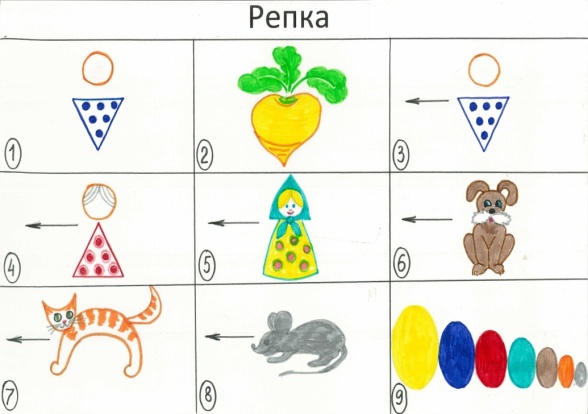 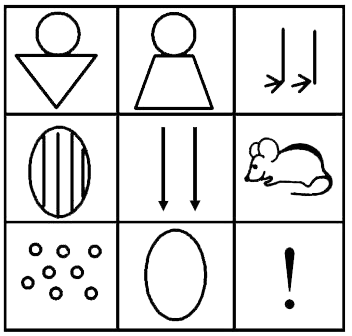 